ORDEN DE COMPRANota: La institución contratante podrá incorporar información adicional en caso de ser necesaria.   No.     02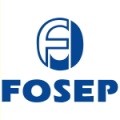                           F  O  S  E  P                          F  O  S  E  P                          F  O  S  E  PORDEN DE COMPRA DE BIENES Y SERVICIOSORDEN DE COMPRA DE BIENES Y SERVICIOSORDEN DE COMPRA DE BIENES Y SERVICIOSORDEN DE COMPRA DE BIENES Y SERVICIOSORDEN DE COMPRA DE BIENES Y SERVICIOSORDEN DE COMPRA DE BIENES Y SERVICIOSORDEN DE COMPRA DE BIENES Y SERVICIOSORDEN DE COMPRA DE BIENES Y SERVICIOSUNIDAD DE ADQUISICIONES Y CONTRATACIONES INSTITUCIONAL (UACI)UNIDAD DE ADQUISICIONES Y CONTRATACIONES INSTITUCIONAL (UACI)UNIDAD DE ADQUISICIONES Y CONTRATACIONES INSTITUCIONAL (UACI)UNIDAD DE ADQUISICIONES Y CONTRATACIONES INSTITUCIONAL (UACI)UNIDAD DE ADQUISICIONES Y CONTRATACIONES INSTITUCIONAL (UACI)UNIDAD DE ADQUISICIONES Y CONTRATACIONES INSTITUCIONAL (UACI)UNIDAD DE ADQUISICIONES Y CONTRATACIONES INSTITUCIONAL (UACI)UNIDAD DE ADQUISICIONES Y CONTRATACIONES INSTITUCIONAL (UACI)Dirección: BOULEVARD DEL HIPODROMO DE LA COL. SAN BENITO  No544  SAN SALVADOR ____________________________________________________________________________________Dirección: BOULEVARD DEL HIPODROMO DE LA COL. SAN BENITO  No544  SAN SALVADOR ____________________________________________________________________________________Dirección: BOULEVARD DEL HIPODROMO DE LA COL. SAN BENITO  No544  SAN SALVADOR ____________________________________________________________________________________Dirección: BOULEVARD DEL HIPODROMO DE LA COL. SAN BENITO  No544  SAN SALVADOR ____________________________________________________________________________________Dirección: BOULEVARD DEL HIPODROMO DE LA COL. SAN BENITO  No544  SAN SALVADOR ____________________________________________________________________________________Dirección: BOULEVARD DEL HIPODROMO DE LA COL. SAN BENITO  No544  SAN SALVADOR ____________________________________________________________________________________Dirección: BOULEVARD DEL HIPODROMO DE LA COL. SAN BENITO  No544  SAN SALVADOR ____________________________________________________________________________________Dirección: BOULEVARD DEL HIPODROMO DE LA COL. SAN BENITO  No544  SAN SALVADOR ____________________________________________________________________________________Lugar y fecha: Lugar y fecha: S.S.  03   de  ENERO de  2019S.S.  03   de  ENERO de  2019S.S.  03   de  ENERO de  2019S.S.  03   de  ENERO de  2019S.S.  03   de  ENERO de  2019N° de orden:NOMBRE DE PERSONA NATURAL O JURIDICA SUMINISTRANTE: NOMBRE DE PERSONA NATURAL O JURIDICA SUMINISTRANTE: NOMBRE DE PERSONA NATURAL O JURIDICA SUMINISTRANTE: NOMBRE DE PERSONA NATURAL O JURIDICA SUMINISTRANTE: NOMBRE DE PERSONA NATURAL O JURIDICA SUMINISTRANTE: NOMBRE DE PERSONA NATURAL O JURIDICA SUMINISTRANTE: NOMBRE DE PERSONA NATURAL O JURIDICA SUMINISTRANTE: NIT y/o NRC: 0614-120262-001-4                                             SEGUROS E INVERSIONES , S.A.                                             SEGUROS E INVERSIONES , S.A.                                             SEGUROS E INVERSIONES , S.A.                                             SEGUROS E INVERSIONES , S.A.                                             SEGUROS E INVERSIONES , S.A.                                             SEGUROS E INVERSIONES , S.A.                                             SEGUROS E INVERSIONES , S.A. NIT y/o NRC: 0614-120262-001-4 Dirección:  San  Salvador  Dirección:  San  Salvador  Dirección:  San  Salvador  Dirección:  San  Salvador  Dirección:  San  Salvador  Dirección:  San  Salvador  Dirección:  San  Salvador  NIT y/o NRC: 0614-120262-001-4 CANTIDADUNIDAD DE MEDIDAUNIDAD DE MEDIDADESCRIPCIÓNDESCRIPCIÓNDESCRIPCIÓNPRECIO UNITARIO( US$)VALOR TOTAL (US$)       x                             X                              X Renovación de póliza de fidelidad número FIFI 82491, para el periodo del 01-01-2019 al 01-01-2020 ambas fechas a las doce horas del día Nombres de afianzados Lic.  Carlos Alexander paz moranEncargado de almacén Lic.  Sandra Carolina Segovia  Hernandez TesoreraIng. Julio Cesar AlfaroRefrendario de las cuentas que posee  FOSEPSra. María Nohemí peña Vda. De CarballoEncargado(A) suplente de Fondo Circulante de FOSEP y anticipo de fondos Ing. Roberto Herbert Portillo ChávezRefrendario (a) de las cuentas  de ahorro y corriente que posee FOSEP Lic. Sandra  Odilla Rodriguez Miranda Encargado (A) Control y Manejo de  Combustible Lic. Sandra Odilia  Rodriguez  Miranda Encargado propietario de Fondo circulante de FOSEP  y anticipo de fondos. Renovación de póliza de fidelidad número FIFI 82491, para el periodo del 01-01-2019 al 01-01-2020 ambas fechas a las doce horas del día Nombres de afianzados Lic.  Carlos Alexander paz moranEncargado de almacén Lic.  Sandra Carolina Segovia  Hernandez TesoreraIng. Julio Cesar AlfaroRefrendario de las cuentas que posee  FOSEPSra. María Nohemí peña Vda. De CarballoEncargado(A) suplente de Fondo Circulante de FOSEP y anticipo de fondos Ing. Roberto Herbert Portillo ChávezRefrendario (a) de las cuentas  de ahorro y corriente que posee FOSEP Lic. Sandra  Odilla Rodriguez Miranda Encargado (A) Control y Manejo de  Combustible Lic. Sandra Odilia  Rodriguez  Miranda Encargado propietario de Fondo circulante de FOSEP  y anticipo de fondos. Renovación de póliza de fidelidad número FIFI 82491, para el periodo del 01-01-2019 al 01-01-2020 ambas fechas a las doce horas del día Nombres de afianzados Lic.  Carlos Alexander paz moranEncargado de almacén Lic.  Sandra Carolina Segovia  Hernandez TesoreraIng. Julio Cesar AlfaroRefrendario de las cuentas que posee  FOSEPSra. María Nohemí peña Vda. De CarballoEncargado(A) suplente de Fondo Circulante de FOSEP y anticipo de fondos Ing. Roberto Herbert Portillo ChávezRefrendario (a) de las cuentas  de ahorro y corriente que posee FOSEP Lic. Sandra  Odilla Rodriguez Miranda Encargado (A) Control y Manejo de  Combustible Lic. Sandra Odilia  Rodriguez  Miranda Encargado propietario de Fondo circulante de FOSEP  y anticipo de fondos. $816.83TOTAL US$:TOTAL US$:TOTAL US$:TOTAL US$:TOTAL US$:TOTAL US$:TOTAL US$:  $816.83                                    (Total en letras)                  OCHOCIENTOS  DIECISEIS  83/100  US  DOLARES    (Total en letras)                  OCHOCIENTOS  DIECISEIS  83/100  US  DOLARES    (Total en letras)                  OCHOCIENTOS  DIECISEIS  83/100  US  DOLARES    (Total en letras)                  OCHOCIENTOS  DIECISEIS  83/100  US  DOLARES    (Total en letras)                  OCHOCIENTOS  DIECISEIS  83/100  US  DOLARES    (Total en letras)                  OCHOCIENTOS  DIECISEIS  83/100  US  DOLARES    (Total en letras)                  OCHOCIENTOS  DIECISEIS  83/100  US  DOLARES    (Total en letras)                  OCHOCIENTOS  DIECISEIS  83/100  US  DOLARES    OBSERVACIONES: OBSERVACIONES: OBSERVACIONES: OBSERVACIONES:  X    X    X   X    X    X   X    X    X   X    X    X  LUGAR DE ENTREGA:LUGAR DE ENTREGA:LUGAR DE ENTREGA:LUGAR DE ENTREGA:Instalaciones de  FOSEP, ubicadas en  Boulevard del Hipódromo de la Col. San Benito No 544  San Salvador.Instalaciones de  FOSEP, ubicadas en  Boulevard del Hipódromo de la Col. San Benito No 544  San Salvador.Instalaciones de  FOSEP, ubicadas en  Boulevard del Hipódromo de la Col. San Benito No 544  San Salvador.Instalaciones de  FOSEP, ubicadas en  Boulevard del Hipódromo de la Col. San Benito No 544  San Salvador.FECHA DE ENTREGA:FECHA DE ENTREGA:FECHA DE ENTREGA:FECHA DE ENTREGA:     01  DE ENERO  DE  2019   AL    01 DE  ENERO DE  2020     01  DE ENERO  DE  2019   AL    01 DE  ENERO DE  2020     01  DE ENERO  DE  2019   AL    01 DE  ENERO DE  2020     01  DE ENERO  DE  2019   AL    01 DE  ENERO DE  2020         Firma  de  AUTORIZADO                                                                     Firma   jefe  U A C I         Firma  de  AUTORIZADO                                                                     Firma   jefe  U A C I         Firma  de  AUTORIZADO                                                                     Firma   jefe  U A C I         Firma  de  AUTORIZADO                                                                     Firma   jefe  U A C I         Firma  de  AUTORIZADO                                                                     Firma   jefe  U A C I         Firma  de  AUTORIZADO                                                                     Firma   jefe  U A C I         Firma  de  AUTORIZADO                                                                     Firma   jefe  U A C I         Firma  de  AUTORIZADO                                                                     Firma   jefe  U A C IDatos del Administrador de la Orden de Compra: Nombre:  CARLOS  ALEXANDER  PAZ  MORAN Tel.  22637929    Fax:  22638076    Correo electrónico:  cpaz_moran@fosep.gob.svDatos del Administrador de la Orden de Compra: Nombre:  CARLOS  ALEXANDER  PAZ  MORAN Tel.  22637929    Fax:  22638076    Correo electrónico:  cpaz_moran@fosep.gob.svDatos del Administrador de la Orden de Compra: Nombre:  CARLOS  ALEXANDER  PAZ  MORAN Tel.  22637929    Fax:  22638076    Correo electrónico:  cpaz_moran@fosep.gob.svDatos del Administrador de la Orden de Compra: Nombre:  CARLOS  ALEXANDER  PAZ  MORAN Tel.  22637929    Fax:  22638076    Correo electrónico:  cpaz_moran@fosep.gob.svDatos del Administrador de la Orden de Compra: Nombre:  CARLOS  ALEXANDER  PAZ  MORAN Tel.  22637929    Fax:  22638076    Correo electrónico:  cpaz_moran@fosep.gob.svDatos del Administrador de la Orden de Compra: Nombre:  CARLOS  ALEXANDER  PAZ  MORAN Tel.  22637929    Fax:  22638076    Correo electrónico:  cpaz_moran@fosep.gob.svDatos del Administrador de la Orden de Compra: Nombre:  CARLOS  ALEXANDER  PAZ  MORAN Tel.  22637929    Fax:  22638076    Correo electrónico:  cpaz_moran@fosep.gob.svDatos del Administrador de la Orden de Compra: Nombre:  CARLOS  ALEXANDER  PAZ  MORAN Tel.  22637929    Fax:  22638076    Correo electrónico:  cpaz_moran@fosep.gob.sv